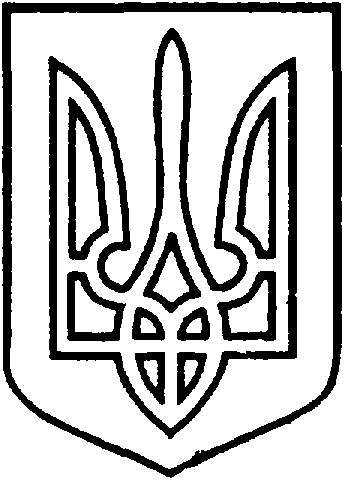 СЄВЄРОДОНЕЦЬКА МІСЬКА ВІЙСЬКОВО-ЦИВІЛЬНА АДМІНІСТРАЦІЯ  СЄВЄРОДОНЕЦЬКОГО РАЙОНУ  ЛУГАНСЬКОЇ  ОБЛАСТІРОЗПОРЯДЖЕННЯкерівника Сєвєродонецької міської  військово-цивільної адміністрації04 січня 2022  року                                                                                №  3   Про продовження строку розміщеннязасобу пересувної мережіФОП  Чеканову І.за адресою: м. Сєвєродонецьк,вул. Федоренка, р-н буд. № 10      Керуючись ч. 3 статті 6 Закону України «Про військово-цивільні адміністрації», розпорядженням керівника ВЦА м. Сєвєродонецьк від 07.12.2020 № 1162 «Про затвердження  Порядку розміщення засобів пересувної  дрібнороздрібної  торговельної  мережі  та пересувних  об’єктів з надання послуг на території м. Сєвєродонецька» (зі змінами та доповненнями), розпорядженням керівника ВЦА м. Сєвєродонецьк від 10.12.2020 № 1182 «Про затвердження Схеми розміщення засобів пересувної мережі (зі змінами та доповненнями)», беручи до уваги звернення фізичної особи - підприємця Чеканова Івана Вікторовича, від 09.12.2021 № 1799/2021, /конфіденційна інформація/ про продовження строку розміщення засобу пересувної мережі (кав’ярні) 1 місце за адресою: м. Сєвєродонецьк, вул. Федоренка, р-н буд. № 10, враховуючи протокол Комісії з розгляду питань розміщення засобів пересувної мережі на території міста Сєвєродонецька від 14.12.2021  № 18,зобовʼязую:Продовжити фізичній особі – підприємцю Чеканову І. розміщення  засобу пересувної мережі (торгівля продовольчими товарами) за адресою:                    м. Сєвєродонецьк, вул. Федоренка, р-н буд. № 10 - 1 місце, строком на один рік.Встановити, погоджений з ФОП Чекановим І. режим роботи засобу пересувної мережі, а саме: цілодобово, без перерви та вихідних днів.    ФОП   Чеканову   І.   протягом   5   робочих   днів,   після   отримання розпорядження керівника Сєвєродонецької міської ВЦА необхідно:     -	укласти Договір на право тимчасового користування окремими елементами благоустрою комунальної власності з комунальним підприємством«Сєвєродонецьке підприємство благоустрою та ритуальної  служби»;     -	укласти Договір на вивіз твердих (рідких) побутових відходів (далі – Договір) із спеціалізованим підприємством, що має спеціалізований транспорт, згідно Правил благоустрою території м. Сєвєродонецька та населених пунктів, що входять до складу Сєвєродонецької міської ради;     -	надати копії укладених договорів до відділу по контролю за благоустроєм та санітарним станом міста УЖКГ Сєвєродонецької міської ВЦА.   Витяг з даного розпорядження підлягає оприлюдненню.5.	Контроль за виконанням розпорядження залишаю за собою.Керівник Сєвєродонецької міськоївійськово-цивільної адміністрації  		                   Олександр СТРЮК 